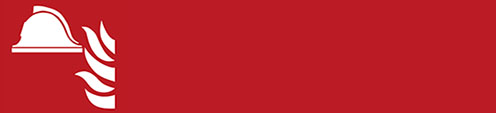 AKTIVÉR BRANDTRYK, SÅFREMT ANLÆGGET IKKE AUTOMATISK ER UDLØST
VARSLING AF PERSONERStart varslingsanlæg - Ved at trykke/aktivere brandtryk.Orienter øvrigt personale.
EVAKUERING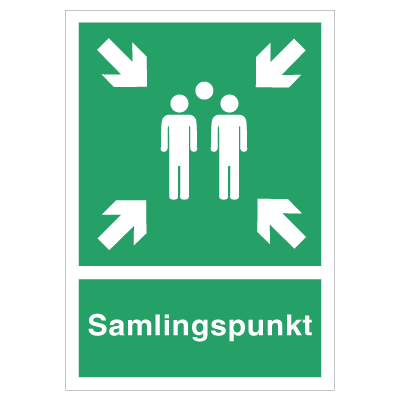 Personalet vejleder om flugtveje og samlingssted.Samlingssted: xxxxxxx
BRANDSLUKNINGBetjening af brandslukningsmateriel,            hvis forsvarligt!
SÆRLIGE FORHOLD Modtag brandvæsen og oplys:Er der personer i bygningen. Hvad brænder. Hvor er adgangsvejene. 